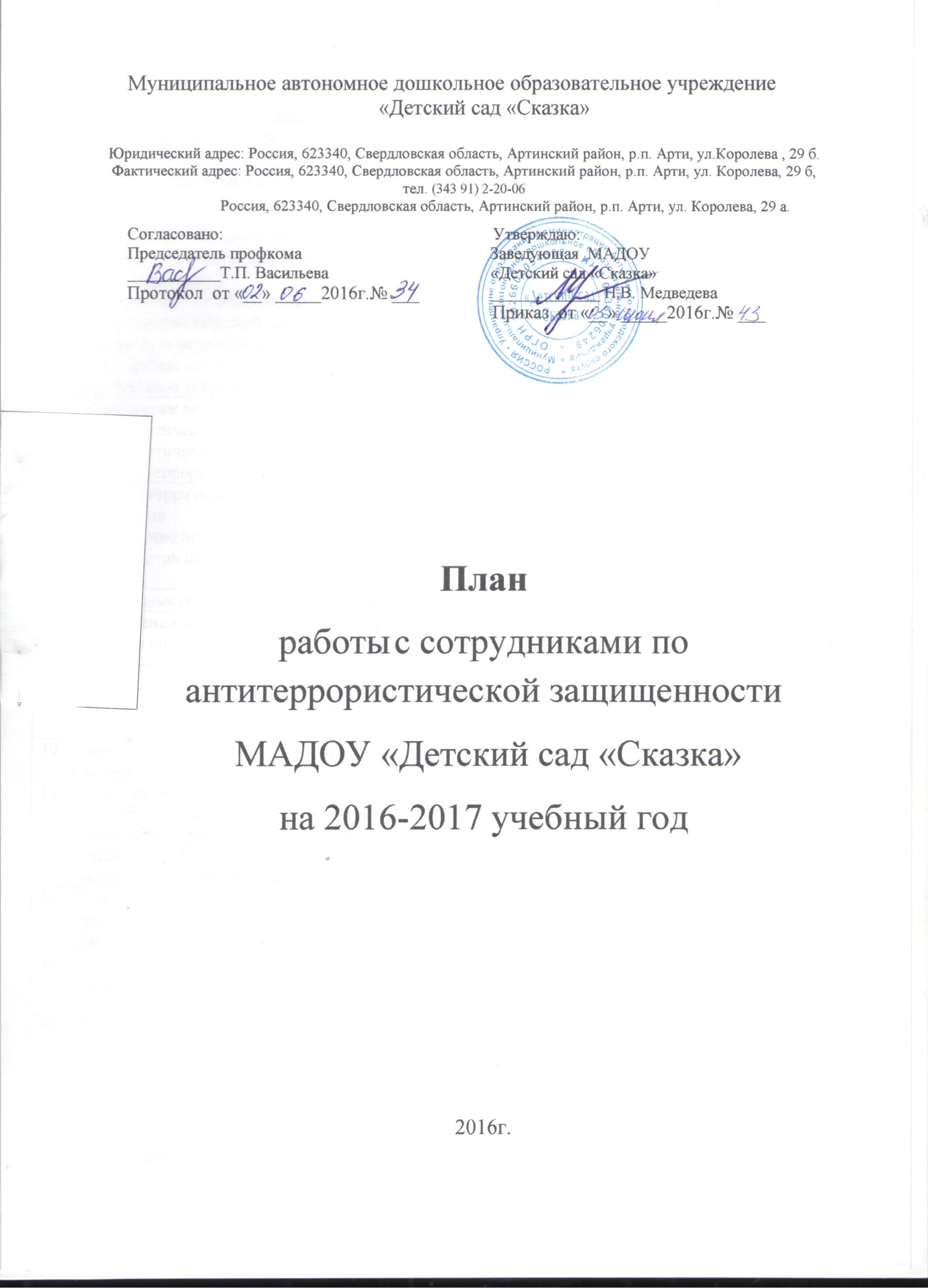 № п/пМероприятияСрокиОтветственные1Знакомство с ст.2, 3,5,9 Закона РФ «О борьбе с терроризмом»Знакомство с ст.205, 206, 207, 208, 277, 218, 222, 226 Уголовного кодекса РФ2 раза в годСпециалист по ОТ и ТБ ,Заведующая 2Усиление пропускного режима  автотранспорта на территорию ДОУпостоянноЗаведующая, Завхоз,Специалист по ОТ и ТБ3Организация  внешней безопасности (наличие замков на подвальном и складских помещениях, воротах,  расположенных на первом этаже,)постоянноЗавхоз4Инструктаж   по обеспечению безопасности, антитеррористической защищенности сотрудников и детей в условиях повседневной деятельности.2 раза в годСпециалист по ОТ и ТБ5Инструктаж по действиям при обнаружении предмета, похожего на взрывное устройство2 раза в годСпециалист по ОТ и ТБ6Инструктаж по действиям при поступлении угрозы террористического акта по телефону, при поступлении угрозы террористического акта в письменном виде, по действиям при захвате террористами заложников. 2 раза в годСпециалист по ОТ и ТБ7Осмотр территории на наличии посторонних и подозрительных предметов Проведение проверок на предмет обнаружения бесхозных вещей и предметов на объекте или в непосредственной близости от него.Ежедневно: утром, перед прогулкамиЗавхоз воспитатели групп 8Ежедневные осмотры помещений и территории.ежедневнозавхоз9Проведения встреч с сотрудниками правоохранительных органов по темам: «Сущность терроризма», «Дисциплинированность и бдительность – в чем выражается их взаимосвязь?», «Как террористы и экстремисты могут использовать подростков и молодежь в своих преступных целях» и т.п.1 раз в годЗаведующая,Специалист по ОТ и ТБ10Проведение  тренировки с сотрудниками ДОУ по действиям при возникновении угрозы совершения террористического акта.1 раза в год Ответственный по ГО11Постоянное содержание в порядке чердачные, подвальные, подсобные помещения и запасные выходы из ДОУ. Проверка состояния  ограждений, обеспечение контроля за освещенностью территории ДОУ в темное время суток проверка наличия и исправности средств пожаротушения и т.д.постоянноЗавхоз12Обеспечение контроля за вносимыми (ввозимыми) на территорию ДОУ грузами и предметами ручной клади, своевременным вывозом твердых бытовых отходовпостоянноЗавхоз13Педагогам прибывать на свои рабочие места за 10-15 минут до начала занятий с целью проверки их состояния на предмет отсутствия посторонних и подозрительных предметов.постоянноЗаведующая14Разработка инструкций и памяток о порядке действий в случае угрозы совершения террористического акта, информационных плакатов.1 раз в годЗаведующая ,Специалист по ОТ и ТБ15Организация дежурства во взаимодействии с органами  охраны правопорядка  на время проведения мероприятийНовогодние праздникиЗаведующая, завхоз,Специалист по ОТ и ТБ16Анализ работы по антитеррористической защищенности  ДОУМайСпециалист по ОТ и ТБ